УТВЕРЖДАЮДиректор МБОУ Гимназия № 1  им. В.А. Сайбеля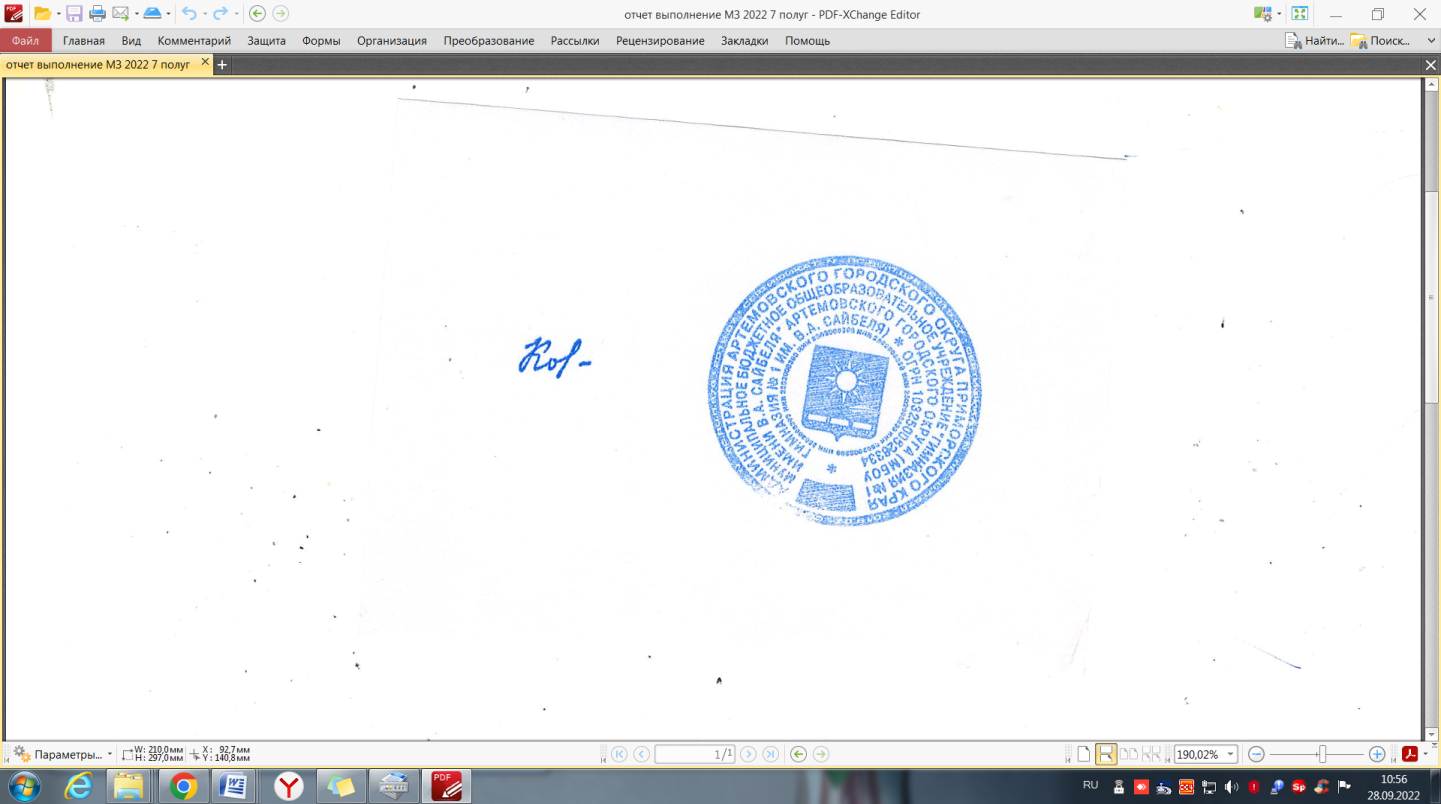 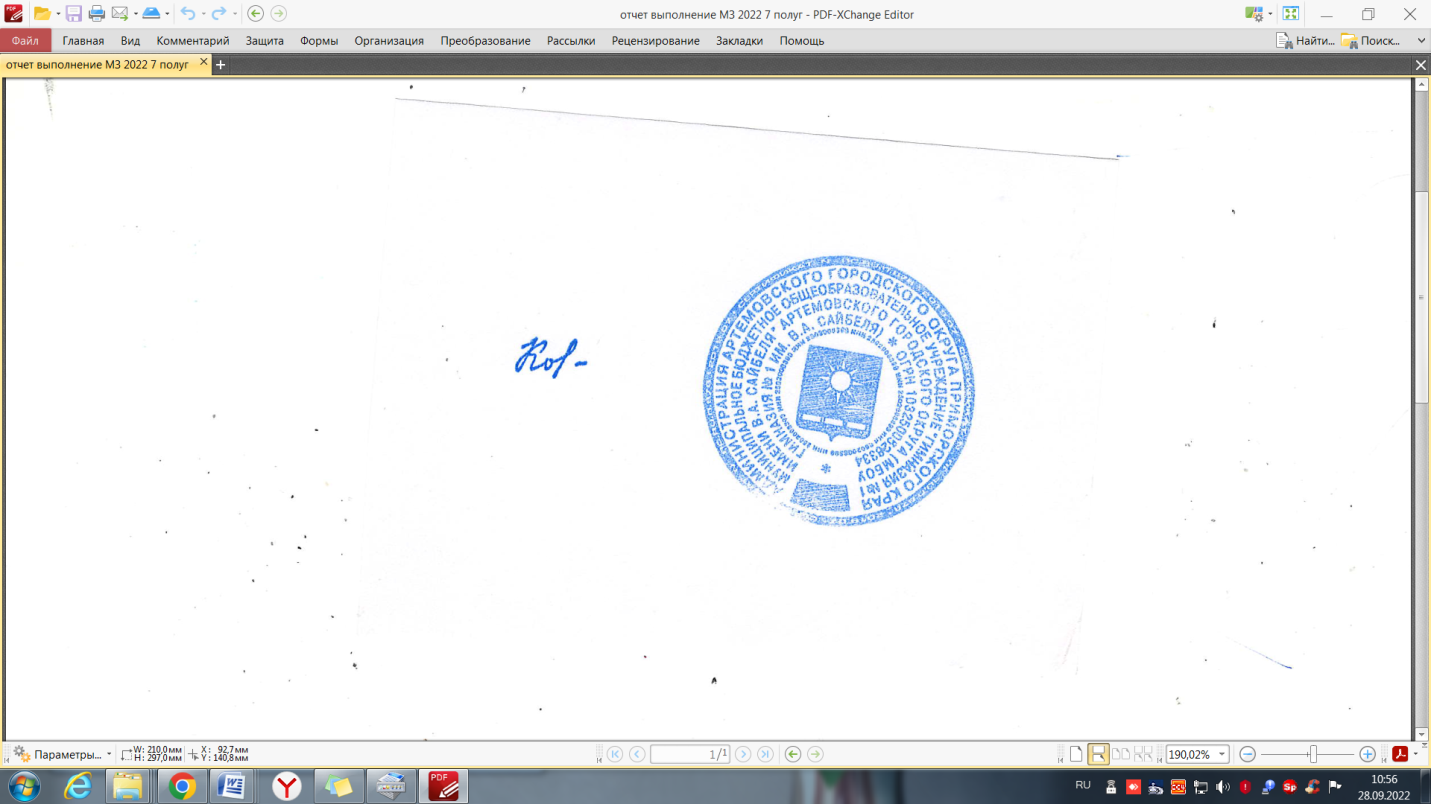 ______________/Ю.О. Калмыкова/График оценочных процедур МБОУ Гимназия № 1  им. В.А. Сайбеляна I полугодие 2023-2024 уч.г.СДР – стартовая диагностическая работа ВКР – входная контрольная работаКР – контрольная работаДГЗ – диктант с грамматическим заданиемД – диктантТЧ- техника чтенияПКР – полугодовая контрольная работаТС – тематическое сочинениеКС – контрольное сочинениеИС – итоговое сочинение (допуск к экзаменам)Период проведениясентябрьсентябрьсентябрьоктябрьоктябрьоктябрьноябрьноябрьноябрьдекабрьдекабрьдекабрьОбъем учебного времени, отводимого на изучение учебных предметов (за период, который составлен график)(полугодие/год)Объём учебного времени, запланированного на проведение оценочных процедур всех уровней от всего объема учебного плана (за период, на который составлен график)Уровень Проведенияоценочных процедурФедеральный (с указанием формы проведения)Региональный (с указанием формы проведения)Школьный (с указанием формы проведения)Федеральный (с указанием формы проведения)Региональный (с указанием формы проведения)Школьный (с указанием формы проведения)Федеральный (с указанием формы проведения)Региональный (с указанием формы проведения)Школьный (с указанием формы проведения)Федеральный (с указанием формы проведения)Региональный (с указанием формы проведения)Школьный (с указанием формы проведения)Объем учебного времени, отводимого на изучение учебных предметов (за период, который составлен график)(полугодие/год)Объём учебного времени, запланированного на проведение оценочных процедур всех уровней от всего объема учебного плана (за период, на который составлен график)1 класс1 класс1 класс1 класс1 класс1 класс1 класс1 класс1 класс1 класс1 класс1 класс1 класс1 класс1 классДата проведения(учебная неделя)18.09-22.091 классы1 СДР2112 класс2 класс2 класс2 класс2 класс2 класс2 класс2 класс2 класс2 класс2 класс2 класс2 класс2 класс2 классДата проведения(учебная неделя)23.10-27.1018.12-22.1225.12-29.12Русский язык1 КР2ДГЗ, Д803Дата проведения(учебная неделя)2.10-6.1016.10-20.10Литературное чтение2ТЧ, КР642Дата проведения(учебная неделя)11.09-15.0923.10-27.1027.11-1.1225.12-29.12Математика1ВКР1КР1 КР1 КР644Дата проведения(учебная неделя)2.10-6.10Окружающий мир1КР3213 класс3 класс3 класс3 класс3 класс3 класс3 класс3 класс3 класс3 класс3 класс3 класс3 класс3 класс3 классДата проведения(учебная неделя)27.11-1.1280Русский язык11Дата проведения(учебная неделя)2.10-6.1020.11-24.11Литературное чтение1 КР1ДГЗ642Дата проведения(учебная неделя)11.09-15.0911.12-15.1264Математика1 ВКР1КР2Дата проведения(учебная неделя)25.12-29.12Окружающий мир1КР321Дата проведения(учебная неделя)23.10-27.1025.12-29.12Английский язык1 КР1 КР3224 класс4 класс4 класс4 класс4 класс4 класс4 класс4 класс4 класс4 класс4 класс4 класс4 класс4 класс4 классДата проведения(учебная неделя)4.12-8.12Русский язык1 ДГЗ801Дата проведения(учебная неделя)18.09-22.0916.10-20.1024.11-30.1118.12-22.12Литературное чтение1ВКР1 ТЧ1 КР1 КР644Дата проведения(учебная неделя)11.09-15.099.10-13.1020.11-24.1125.12-28.12Математика1ВКР1 КР1 КР1 КР644Дата проведения(учебная неделя)25.12-29.12Окружающий мир1КР321Дата проведения(учебная неделя)23.10-27.1025.12-29.12Английский язык1 КР1 КР3225 класс5 класс5 класс5 класс5 класс5 класс5 класс5 класс5 класс5 класс5 класс5 класс5 класс5 класс5 классДата проведения(учебная неделя)11.09-15.094.12-8.1225.12-29.12Русский язык1 ВКР2 ДГЗ КР803Дата проведения(учебная неделя)25.12-29.12Литература1КР481Дата проведения(учебная неделя)11.09-15.097.11-10.11Математика1ВКР1 КР802Дата проведения(учебная неделя)23.10-27.1027.11-1.1225.12-29.12Английский язык1 КР1 КР1КР3236 класс6 класс6 класс6 класс6 класс6 класс6 класс6 класс6 класс6 класс6 класс6 класс6 класс6 класс6 классДата проведения(учебная неделя)11.09-15.092.10-6.1023.10-27.1013.11-17.1111.12-15.1225.12-29.12Русский язык1ВКР2КР, ТС1 КР2 КР, Д966Дата проведения(учебная неделя)11.12-15.12Литература1КР481Дата проведения(учебная неделя)9.10-13.1011.12-15.12Математика1 КР1КР802Дата проведения(учебная неделя)16.10-20.1027.11-1.1225.12-29.12Английский язык1 КР1 КР1 КР483Дата проведения(учебная неделя)27.11-1.12История1 КР321Дата проведения(учебная неделя)13.11-17.11География1 КР1617 класс7 класс7 класс7 класс7 класс7 класс7 класс7 класс7 класс7 класс7 класс7 класс7 класс7 класс7 классДата проведения(учебная неделя)11.09-1.099.10-13.107.11-10.1127.11-1.1218.12-22.12Русский язык1ВКР1 КР2 КР, Д1КР645Дата проведения(учебная неделя)27.11-1.12История1 КР321Дата проведения(учебная неделя)25.09-28.0923.10-27.1011.12-15.12Математика1ВКР1 КР1КР963Дата проведения(учебная неделя)16.10-20.1027.11-1.1218.12-22.12Английский язык1 КР1 КР1 КР483Дата проведения(учебная неделя)27.11-1.12Обществознание1 КР161Дата проведения(учебная неделя)4.12-8.12География1 КР321Дата проведения(учебная неделя)25.12-29.12Физика1 КР3218 класс8 класс8 класс8 класс8 класс8 класс8 класс8 класс8 класс8 класс8 класс8 класс8 класс8 класс8 классДата проведения(учебная неделя)11.09-15.099.10-14.1023.10-27.1027.11-1.12Русский язык1ВКР2ИЗ,ТС1 ИЗ484Дата проведения(учебная неделя)18.12-22.12Литература1КР321Дата проведения(учебная неделя)9.10-13.107.11-10.1111.12-15.12Математика1 КР1 КР1 КР963Дата проведения(учебная неделя)16.10-20.1027.11-1.1218.12-22.12Английский язык1 КР1 КР1КР483Дата проведения(учебная неделя)27.11-1.12История1 КР321Дата проведения(учебная неделя)9.10-13.1027.11-1.12Информатика1 КР1КР162Дата проведения(учебная неделя)9.10-13.10География1 КР321Дата проведения(учебная неделя)11.12-15.12Физика1КР321Дата проведения(учебная неделя)4.12-8.12Химия1 КР3219 класс9 класс9 класс9 класс9 класс9 класс9 класс9 класс9 класс9 класс9 класс9 класс9 класс9 класс9 классДата проведения(учебная неделя)18.09-22.099.10-13.107.11-10.1127.11-1.1218.12-22.12Русский язык1ВКР1 КР2КР, Д1КР485Дата проведения(учебная неделя)18.12-22.12Литература1 КР481Дата проведения(учебная неделя)23.10-27.104.12-8.12Математика1 КР1 ДР1КР962Дата проведения(учебная неделя)16.10-20.1025-30.0927.11-1.1218.12-22.12Английский язык1 КР1 КР1КР483Дата проведения(учебная неделя)27.11-1.12История1 ДР1 КР401Дата проведения(учебная неделя)25-30.0911.12-15.12Информатика1 КР161Дата проведения(учебная неделя)11.12-12.12Обществознание1 ДР1КР161Дата проведения(учебная неделя)18.09-22.0923.10-27.1025-30.09Химия1КР1 ТКР1 ДР322Дата проведения(учебная неделя)25-30.0913,11-17.11Физика1 ДР1 КР481Дата проведения(учебная неделя)25-30.0910 класс10 класс10 класс10 класс10 класс10 класс10 класс10 класс10 класс10 класс10 класс10 класс10 класс10 класс10 классДата проведения(учебная неделя)23.10-27.1027.11-1.1225.12-29.12Русский язык1 КР1 КР1 ПКР323Дата проведения(учебная неделя)27.11-1.12Литература1 КС481Дата проведения(учебная неделя)16.10-20.1020.11-24.11Математика(базовая) алгебра, геометрия2 КР2 КР804Дата проведения(учебная неделя)9.10-13.106.11-10.1111.12-15.12Математика(углубленная)Алгебра, геометрия)2ВКР11 ПКР1124Дата проведения(учебная неделя)7.11-10.11История(углубленная)1 КР641Дата проведения(учебная неделя)20.11-24.11Обществознание(углубленный)1 КР641Дата проведения(учебная неделя)7.11-10.11Обществознание(базовое)1 КР321Дата проведения(учебная неделя)16.10-20.1027.11-1.1218.12-22.12Английский язык1 КР1 КР1 КР483Дата проведения(учебная неделя)25.09-29.099.10-13.107.11-10.1111.12-15.12Физика(углубленная)1ВКР1 КР1 КР1ПКР804Дата проведения(учебная неделя)18.12-22.12Химия1ПКР16111 класс11 класс11 класс11 класс11 класс11 класс11 класс11 класс11 класс11 класс11 класс11 класс11 класс11 класс11 классДата проведения(учебная неделя)25.09-29.0920.11-24.1104.09-08.09Русский язык1ВКР1 КР1 ИС482Дата проведения(учебная неделя)4.12-8.12Литература1КР481Дата проведения(учебная неделя)25.09-28.0923.10-27.1020.11-24.1111.12-15.12Математика1ВКР1 КР1 КР1 КР644Дата проведения(учебная неделя)16.10-20.10Английский язык1 КР481Дата проведения(учебная неделя)2.10-6.107.11-10.11История1 КР1 КР482Дата проведения(учебная неделя)2.10-6.1020.11-24.11Обществознание1 КР1 КР482